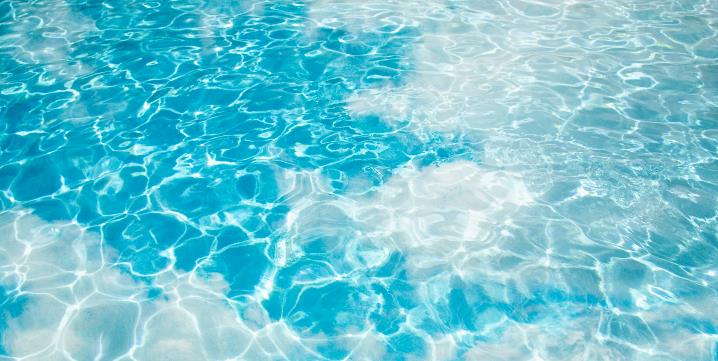 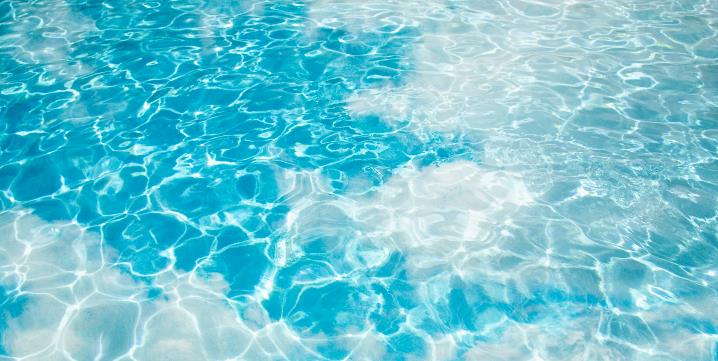 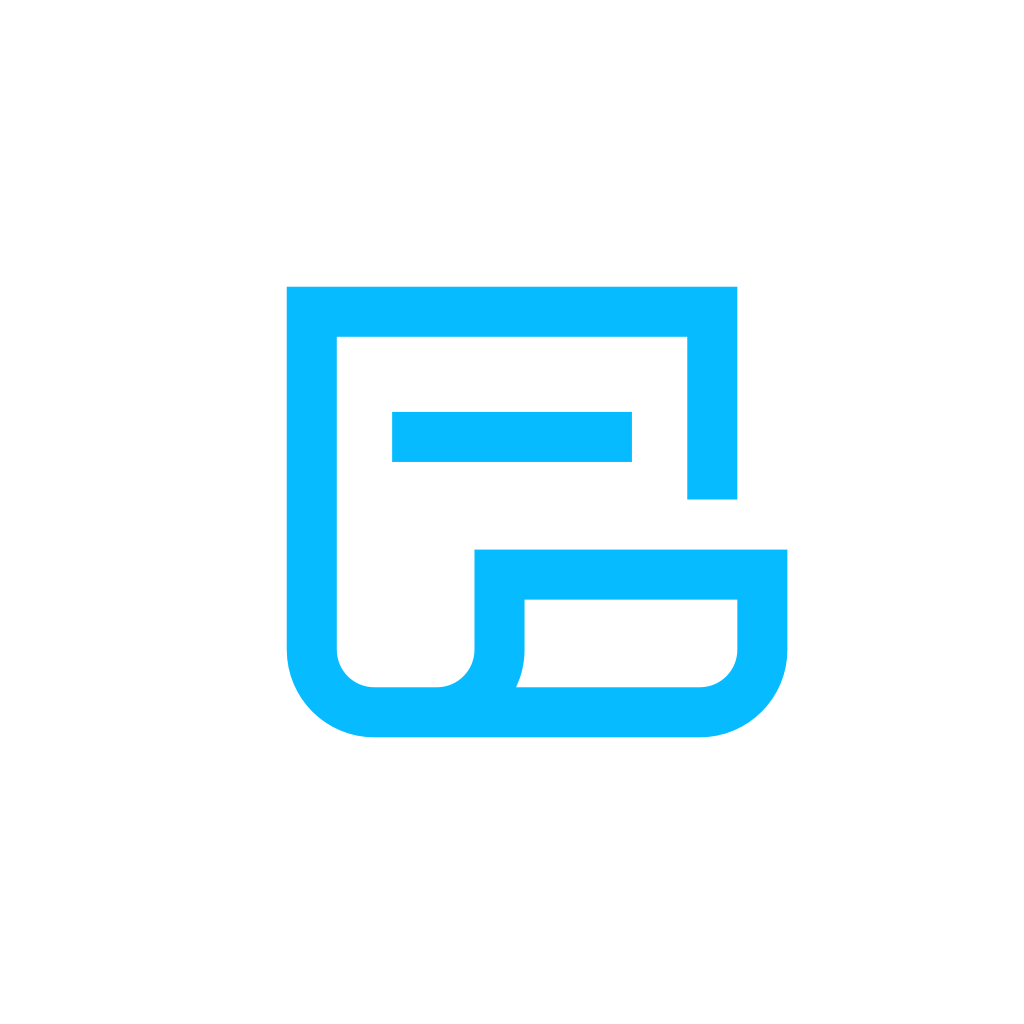 Microsoft InvoicingMit perfekt aussehenden Rechnungen und Online-Zahlung werden Ihre Rechnungen schnell beglichen.Für kleine Unternehmen entwickelt.Microsoft InvoicingMit perfekt aussehenden Rechnungen und Online-Zahlung werden Ihre Rechnungen schnell beglichen.Für kleine Unternehmen entwickelt.Microsoft InvoicingMit perfekt aussehenden Rechnungen und Online-Zahlung werden Ihre Rechnungen schnell beglichen.Für kleine Unternehmen entwickelt.Sind Sie es leid, Rechnungen manuell zu erstellen? Möchten Sie schneller bezahlt werden? Registrieren Sie sich noch heute bei Microsoft Invoicing.Sind Sie es leid, Rechnungen manuell zu erstellen? Möchten Sie schneller bezahlt werden? Registrieren Sie sich noch heute bei Microsoft Invoicing.Sind Sie es leid, Rechnungen manuell zu erstellen? Möchten Sie schneller bezahlt werden? Registrieren Sie sich noch heute bei Microsoft Invoicing.Sind Sie es leid, Rechnungen manuell zu erstellen? Möchten Sie schneller bezahlt werden? Registrieren Sie sich noch heute bei Microsoft Invoicing.Sind Sie es leid, Rechnungen manuell zu erstellen? Möchten Sie schneller bezahlt werden? Registrieren Sie sich noch heute bei Microsoft Invoicing.